Curriculum VitaeEddy Lee – Jl. Jembatan Besi Raya Gg. 1 No. 33 RT/RW 001/05 – West Jakarta – 087875348550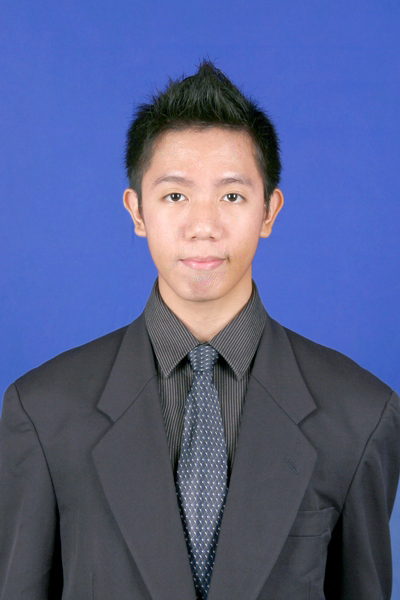 Personal DataName			: Eddy LeeBirthplace		: JakartaBirthday			: March 31th, 1989Gender			: Male Address			: Jl. Jembatan Besi Raya Gg. 1 No. 33  					  RT/RW 001/05 - Kel. Jembatan Besi					  Kec. Tambora  				  West Jakarta - 11320, IndonesiaPhone			: 0878 75348550E-mail address		: ed.eddyacelee@yahoo.comMarital Status		: SingleHobby/Interests		: Sport, reading, watching movie, music, browsing the internet, hanging out, meeting new people, etcEducational BackgroundFormal EducationAugust 2007 – July 2011 Tarumanagara University, Communication FacultyJuly 2005 - June 2007: SMU St. Kristoforus 1, JakartaJuly 2003 - June 2005	: SMP Bunda Hati Kudus, JakartaInformal Education 2003 - 2004	: English course, EF Megamal PluitExperience1. Marketing (intern) at PT. Mahadana Astra Berjangka from 1 September 2010 - 31 October 20102. Marketing (intern) at PT. Deddy Bordir from 1 August 2011 – 31 October 20113. SPB (Sales Promotion Boy) Asus Indocomtech at JCC from 2-6 November 20114. Bussiness Development Associate at Citibank from 1 December 2011 – 31 May 2012.5. Project Manager at PT. Aneka Putra Mandiri (Gong Cha Indonesia) from 1 June 2012 – 31 December 2013.6. Account Manager at Gimmie World Singapore (Gimmie Loyalty) from 11 January 2013 – 31 March 2015.